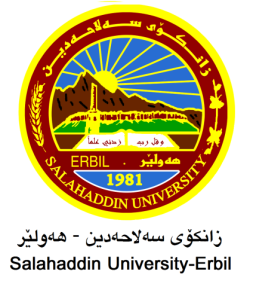 زانكۆی سەڵاحەدین-هه‌ولێربه‌ڕێوه‌به‌رایه‌تی دڵنیایی جۆریی و پەرەپێدانی پرۆگرامەكانفۆرمی هەژماركردنی خاڵەكانی سیمینارخاڵەكانی پێشكەشكردن و ئامادەبوونی مامۆستا لە سیمینارەكانی بەش و كۆلێژ و دەرەوەی زانكۆ بۆ ساڵی ئەكادیمی 2023-2022 بەمشێوەیەی خوارەوەیە:ناوی مامۆستا: ئالان صباح کاکۆناوی مامۆستا: ئالان صباح کاکۆنازناوی زانستی: مامۆستانازناوی زانستی: مامۆستابەش: سەرچاوەکانی ئاوبەش: سەرچاوەکانی ئاوخاڵەكانی ئامادەبوون لە سیمینارەكانی كۆلێژ(ئۆنلاین/كەمپەس):26خاڵەكانی ئامادەبوون لە سیمینارەكانی بەش(ئۆنلاین/كەمپەس):0خاڵەكانی ئامادەبوون لە سیمینارەكانی دەرەوەی زانكۆ:0كۆی گشتی خاڵە هەژماركراوەكان ئامادەبوون لەسیمینار:26ژماره‌ی ئه‌و سیمینارانه‌ی كه‌ له‌ كۆلێژ پێشكه‌شی كردوون بە(ئۆنلاین/كەمپەس):2ژماره‌ی ئه‌و سیمینارانه‌ی كه‌ له‌ به‌ش پێشكه‌شی كردوون بە(ئۆنلاین/كەمپەس):0ژماره‌ی ئه‌و سیمینارانه‌ی كه‌ له‌ دەرەوەی زانكۆ پێشكه‌شی كردوون بە(ئۆنلاین/كەمپەس):0ژماره‌ی ئه‌و سیمینارانه‌ی كه‌په‌یوه‌ندی به‌توێژینه‌وه‌ی زانستی هه‌یه‌ پێشكه‌شی كردوون:0كۆی گشتی ژماره‌ی سیمیناره‌ پێشكه‌شكراوه‌كان2ناو و واژۆی بەرپرسی دڵنیای جۆری بەشبەرپرسی دڵنیایی جۆريی بەشد. دیاری رؤوف سلیمانبەرپرسی دڵنیایی جۆريی كۆلێژ